Laicos y CapuchinosTrienio 2017-2020LOS ESCRITOS DE FRANCISCO Y CLARA DE ASÍS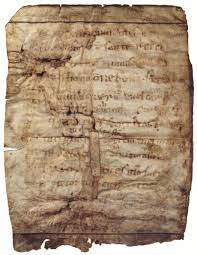 Cuaderno 1ºORACIONESIntroducción	Los escritos de san Francisco y santa Clara son para quienes pertenecemos al movimiento franciscano como un evangelio: lo mismo que los cristianos no podríamos entender a Jesús y vivir su mensaje sin los evangelios, los franciscanos no podemos entender y vivir el mensaje franciscano sin conocer sus escritos.Los 34 escritos de Francisco son EL EVANGELIO FRANCISCANOEn este Cuaderno 1º vamos a leer y gustar el bloque que llamamos ORACIONES. Son, efectivamente, nueve oraciones, unas más largas que otras.Estudiaremos en la reunión de cada mes DOS oraciones dejando al margen el Cántico de las creaturas que lo veremos en nuestra reunión conjunta de abril.O sea: DICIEMBRE: Oración ante el Cristo de San Damián (OrSD) y Exhortación a la alabanza de Dios (ExhAD)ENERO: Alabanzas que se han de decir a todas horas (ALHor) y Paráfrasis del Padre Nuestro (ParPN).FEBRERO: Oficio de la Pasión del Señor (OfP) y Saludo a la Bienaventurada Virgen María (SalVM).MARZO: Bendición al Hermano León (BenL) y Alabanzas al Dios Altísimo (AlD).Si queréis profundizar más id al pdf “Apuntes de lectura (Oraciones)” de la WEB. Y si tenéis más interés aún, podéis ver el libro de F. URIBE, Leer a Francisco y Clara de Asís: sus escritos, Ed. Aranzazu, Oñate 2012.DICIEMBRE 20171Oración ante el Cristo de San Damián (OrSD)La ORACIÓN ANTE EL CRISTO DE SAN DAMIÁN hay que situarla en la etapa decisiva de su conversión, hacia 1206, aun cuando la forma en que ha llegado a nosotros pueda reflejar el uso posterior de la misma por parte del propio Francisco. El Señor le encomendaba reparar su Iglesia, pero toda misión nace de la obediencia de fe.Oh alto y glorioso Dios,ilumina las tinieblas de mi corazóny dame fe recta, esperanza cierta y caridad perfecta,sentido y conocimiento, Señor,para que cumpla tu santo y veraz mandamiento.Amén.Para trabajar en el grupo:Tratad de memorizar la oración. Es corta.¿Qué es lo que más os gusta de esta oración?¿Hay algo que no entendéis?2Exhortación a la alabanza de DiosUn contemplativo es un extático, en el sentido original de la palabra: la estrechez y torpeza del yo ha sido dilatada al infinito. De ahí la incoercible necesidad de unirse a la comunión universal de los hijos de Dios y de invitar a todas las criaturas a la alabanza, como hace Francisco en la EXHORTACIÓN A LA ALABANZA DE DIOS. Según diversos testimonios esta oración fue compuesta por el santo y escrita de su puño y letra sobre una tablilla, que se colocó en la capilla del eremitorio de Cesi di Terni, construida por el propio santo hacia 1213, y dedicada a la Virgen María. Parece un centón de citas bíblicas, y es, en realidad, un único anhelo, el de un corazón que se ofrece como eco y voz del mundo salvado y redimido. Un solo Señor, una misma alabanza que reunifica toda dispersión.1 Temed al Señor y dadle gloria (Ap 14,7)4.2 Digno es el Señor de recibir la alabanza y el honor(cf. Ap 4,11).3 Alabadlo todos los que teméis al Señor (cf. Sal 21,24).4 Salve, María, llena de gracia, el Señor está contigo(cf. Lc 1,28).5 Alabad a Dios, cielo y tierra (cf. Sal 68,35).6 Alabad al Señor todos los ríos (cf. Dan 3,78).7 Bendecid al Señor los hijos de Dios (cf. Dan 3,82).8 Éste es el día que hizo el Señor, saltemos de gozo yalegrémonos en él (Sal 117,24).9 ¡Aleluya, aleluya, aleluya! ¡Rey de Israel! (Jn 12,13).10 Todo ser viviente alabe al Señor (Sal 150,6).11 Alabad al Señor, porque es bueno (Sal 146,1).12 Todos los que leéis esto, bendecid al Señor(Sal 102,21).13 Criaturas todas, bendecid al Señor (cf. Sal 102,22).14 Aves todas del cielo, alabad al Señor (cf. Dan 3,80).15 Niños todos, alabad al Señor (cf. Sal 112,1).16 Jóvenes y doncellas, alabad al Señor (cf. Sal 148,12).17 Digno es el Cordero que ha sido sacrificado, de recibir la alabanza, la gloria y el honor (cf. Ap 5,12).18 Bendita sea la santa Trinidad e indivisa Unidad.19 San Miguel arcángel, defiéndenos en la batalla.Para el trabajo del grupo:Elegid una de las expresiones de la oración que más os guste.Id a la Biblia y compulsad la cita que da; a ver si se parece.Si algo no habéis entendido, anotadlo.Las introducciones las tomamos del librito Francisco y Clara de Asís. Escritos. De la editorial franciscana de Aránzazu. Con el tiempo, habrá que pensar en hacerse con este librito. Es “el evangelio del franciscano”.ENERO 20181Alabanza que se han de decir en todas las horas (AlHor)Otro signo del contemplativo cristiano: la oración personal se hace Palabra. Se alimenta y expresa por la Biblia y la liturgia; no por mimetismo de fórmulas sagradas, sino por aquella afinidad del Espíritu que nos hace orar «según conviene», o, como decía Francisco, «como agrada» al Señor (Rnb 23,5-6). Y efectivamente, las ALABANZAS QUE SE HAN DE DECIR EN TODAS LAS HORAS –que muy bien pudieron ver la luz en los primeros tiempos de la Fraternidad de Francisco, cuando los hermanosaún no tenían breviarios– están compuestas con textos del cántico de Daniel, del Te Deum y del Apocalipsis. Tres tiempos de la alabanza del Pueblo de Dios, profético, eclesial y celeste; y sin embargo, una única presencia, que lo contiene y lo transciende todo: Dios, elSanto, el que es, el que era y el que viene.¿Por qué es necesario adorar, ensalzar y dar gracias a nuestro Dios a todas horas? La oración conclusiva desvela ese porqué, que, teniendo en cuenta el conjunto de los escritos de Francisco, aparece como tema prioritario y totalizante, no sólo de su oración, sino también de su cosmovisión, y especialmente de su existencia  evangélica.1 Santo, santo, santo es el Señor Dios omnipotente, *el que es, y el que era, y el que ha de venir (cf. Ap 4,8).Y alabémoslo y ensalcémoslo por los siglos(cf. Dan 3,57).2 Digno eres, Señor Dios nuestro †de recibir la alabanza, *la gloria y el honor y la bendición (cf. Ap 4,11).Y alabémoslo y ensalcémoslo por los siglos(cf. Dan 3,57).3 Digno es el Cordero que ha sido sacrificado †de recibir el poder y la divinidad, la sabiduríay la fortaleza, *el honor, la gloria y la bendición (Ap 5,12).Y alabémoslo y ensalcémoslo por los siglos(cf. Dan 3,57).4 Bendigamos al Padre, y al Hijo, *con el Espíritu Santo.Y alabémoslo y ensalcémoslo por los siglos(cf. Dan 3,57).5 Bendecid al Señor *todas las obras del Señor (Dan 3,57).Y alabémoslo y ensalcémoslo por los siglos(cf. Dan 3,57).6 Alabad a nuestro Dios todos sus siervos *y los que teméis a Dios, pequeños y grandes(cf. Ap 19,5).Y alabémoslo y ensalcémoslo por los siglos(cf. Dan 3,57).7 Alaben al que es glorioso *los cielos y la tierra (cf. Sal 68,35).Y alabémoslo y ensalcémoslo por los siglos(cf. Dan 3,57).8 Y todas las criaturas del cielo †y de la tierra y debajo de la tierra *y el mar, y cuanto hay en él (cf. Ap 5,13).Y alabémoslo y ensalcémoslo por los siglos(cf. Dan 3,57).9 Gloria al Padre, y al Hijo, *y al Espíritu Santo.Y alabémoslo y ensalcémoslo por los siglos(cf. Dan 3,57).10 Como era en el principio, ahora y siempre, *y por los siglos de los siglos. Amén.Y alabémoslo y ensalcémoslo por los siglos(cf. Dan 3,57).Oración: Omnipotente, santísimo, altísimo y sumo Dios, todo bien, sumo bien, bien total, que eres el solo bueno (cf. Lc 18,19), haz que te restituyamos toda alabanza, toda gloria, toda gracia, todo honor, toda bendición (cf. Ap 5,12), y todos los bienes. Hágase. Hágase (Sal 40,14; 71,19). Amén.Para el trabajo en el grupo:Leed la oración como si fuera una letanía. Uno enuncia y todos responden “Y alabémoslo y ensalcémoslo por los siglos”.Escoged una expresión que os guste.Anotad si hay alguna dificultad en el texto o en la introducción.2Paráfrasis del Padrenuestro (ParPN)Francisco tenía libertad para apropiarse y arreglar comentarios ya existentes. No por ello es menos auténtica su PARÁFRASIS DEL PADRENUESTRO. Lo aprendió en el primer calor inconsciente de la fe, en su hogar y en su entrañable Asís. Lo sufrió al ser desheredado por su padre Pedro Bernardone; pero entonces, por primera vez, supo que el Padrenuestro es la oración de los hijos de Dios, de todos los «pequeños» que reconocen en Dios la fuente fecunda de la bondad, el amor creador hecho don de sí mismo, él, que es el Reino y que nos colmó en su Hijo de toda bendición en el cielo y en la tierra. En adelante, su vida y el Evangelio fueron iluminados por una evidencia: que Dios es amor, y en esto consiste el amor, en que no hemos amado nosotros a Dios, sino ha sido él quien nos ha amado.1 ¡Oh santísimo PADRENUESTRO (Mt 6,9):creador, redentor, consolador y salvador nuestro!2 QUE ESTÁS EN LOS CIELOS (Mt 6,9):en los ángeles y en los santos;iluminándolos para conocer,porque tú, Señor, eres la luz (cf. 1Jn 1,5);inflamándolos para amar,porque tú, Señor, eres el amor;habitando en ellos y colmándolospara gozar de la eterna bienaventuranza,porque tú, Señor, eres el bien sumo, el bien eterno,de quien todo bien procede,sin quien no hay bien alguno.3 SANTIFICADO SEA TU NOMBRE (Mt 6,9):clarificada sea en nosotros tu noticia,para que conozcamoscuál es la anchura de tus beneficios,la largura de tus promesas,la sublimidad de tu majestady la hondura de tus juicios (cf. Ef 3,18).4 VENGA TU REINO (Mt 6,10):para que reines en nosotros por la gracia,y nos hagas llegar a tu reino (cf. Lc 23,42),donde está la visión manifiesta de ti,el amor perfecto a ti,la unión bienaventurada contigo,la fruición de ti por siempre.5 HÁGASE TU VOLUNTAD,EN LA TIERRA COMO EN EL CIELO (Mt 6,10):para que te amemos con todo el corazón,pensando siempre en ti;con toda el alma, deseándote siempre a ti;con toda la mente, dirigiendo todas nuestrasintenciones a ti,buscando en todo tu honor;y con todas nuestras fuerzas,destinando todas nuestras fuerzasy los sentidos del alma y del cuerpoal servicio de tu amor y no a otra cosa;y para que amemos a nuestros prójimoscomo a nosotros mismos (cf. Lc 10,27),atrayendo a todos, según nuestras fuerzas, a tu amor,alegrándonos de los bienes de los demáscomo de los nuestrosy compadeciéndolos en los males,y no siendo causa de tropiezo para nadie (cf. 2 Cor 6,3).6 EL PAN NUESTRO DE CADA DÍA DÁNOSLE HOY (Mt 6,11):a tu amado Hijo, nuestro Señor Jesucristo, dánosle hoy:para que recordemos, comprendamos y veneremosel amor que nos tuvoy cuanto por nosotros dijo, hizo y padeció.7 Y PERDÓNANOS NUESTRAS DEUDAS (Mt 6,12):por tu inefable misericordia,por el poder de la pasión de tu amado Hijo,nuestro Señor,y por los méritos e intercesión de la beatísimaVirgen María y de todos tus elegidos.8 ASÍ COMO NOSOTROS PERDONAMOSA NUESTROS DEUDORES (Mt 6,12):y lo que no perdonamos plenamente,haz tú, Señor, que plenamente lo perdonemos;para que por ti amemos de verdad a los enemigos(cf. Mt 5,44)y por ellos intercedamos devotamente ante ti,no devolviendo a nadie mal por mal (cf. Rom 12,17;1Tes 5,l5),y para que nos esforcemos por ser en ti útiles en todo.9 Y NO NOS DEJES CAER EN LA TENTACIÓN (Mt 6,13):oculta o manifiesta,imprevista o insistente.10 MAS LÍBRANOS DEL MAL (Mt 6,13):pasado, presente y futuro.11 Gloria al Padre, y al Hijo, y al Espíritu Santo.Como era en el principio, ahora y siempre,y por los siglos de los siglos. Amén.Para el trabajo en el grupo:Id leyendo cada uno el apartado de una invocación.Deteneos después en la invocación nº 5: ¿qué nos dice?¿Vemos en esa invocación alguna cosa novedosa?FEBRERO 20181Oficio de la Pasión del Señor (OfP)El OFICIO DE LA PASIÓN DEL SEÑOR nos introduce en la experiencia más peculiar de la oración cristiana: la palabra meditada y personalizada se transforma en celebración de Cristo. Por medio de este Oficio votivo Francisco cumple la vocación del discípulo: «mirar al Traspasado», seguir los pasos de Jesús desde el nacimiento, a través de la pasión y resurrección, hasta la ascensión. Ésta es la pascua del orante, que, reviviendo por los salmos las mismas disposiciones de Cristo, realiza su paso al Padre.Como el Oficio de la Pasión es muy largo, ponemos solamente el Salmo 1.Salmo 1ORACIÓN DE JESÚS EN GETSEMANÍ Y EN SU PRENDIMIENTO1 ¡Oh Dios!, te mostré mi vida, *y tú pusiste mis lágrimas en tu presencia (Sal 55,8-9).2 Todos mis enemigos tramaban males contra mí(Sal 40,8), *y, unidos, celebraron consejo (cf. Sal 70,10).3 Y me devolvieron mal por bien *y odio a cambio de mi amor (Sal 108,5).4 En vez de amarme me difamaban, *pero yo oraba (Sal 108,4).5 Padre mío, santo (cf. Jn 17,11), rey del cieloy de la tierra (cf. Mt 11,25), †no te alejes de mí, *porque la tribulación está cerca y no hay quien meayude (Sal 21,12).6 Retrocedan mis enemigos †el día que te invoque, *en esto conocí que tú eres mi Dios (Sal 55,10).7 Mis amigos y mis vecinos †se acercaron y se pusieron en contra de mí *y mis parientes se mantuvieron a distancia (Sal 37,12).8 Alejaste de mí a mis conocidos, †que me consideraron una maldición para ellos; *fui entregado y no tenía salida (Sal 87,9).9 Padre santo (Jn 17,11),no alejes de mí tu auxilio (Sal 21,20); *Dios mío, mira por mí y ayúdame (cf. Sal 70,12).10 Ven en mi auxilio, *Señor, Dios de mi salvación (Sal 37,23).Gloria al Padre, y al Hijo, *y al Espíritu Santo.Como era en el principio, ahora y siempre, *y por los siglos de los siglos. Amén.Para el trabajo en grupo:Comparad el salmo con el texto de Mc 14,32-42 y buscad semejanzas.¿Hay algo que no se entiende?2Saludo a la Bienaventurada Virgen María (SalVM)María ha ocupado un papel muy importante en la contemplación de Francisco, muy vinculada a los temas centrales de la economía de la salvación: la Alianza y la elección, que, como se ve en el SALUDO A LA BIENAVENTURADA VIRGEN MARÍA, tienen estructura trinitaria aunque siempre se concentran en Jesús. María ha sido también para Francisco el arquetipo de la gracia, en cuanto obra de Dios en el hombre. Y tal es el empalme, con profunda intuición teológica, entre María y las virtudes.1 ¡Salve, Señora, santa Reina,santa madre de Dios, María,virgen hecha Iglesia,2 y elegida por el santísimo Padre del cielo, consagrada por él con su santísimo Hijo amadoy el Espíritu Santo Paráclito,3 en ti estuvo y está toda la plenitud de la graciay todo bien!4 ¡Salve, palacio de Dios!¡Salve, tabernáculo suyo!¡Salve, casa suya!5 ¡Salve, vestidura suya!¡Salve, esclava suya!¡Salve, madre suya!6 Y, ¡salve, todas vosotras santas virtudes, que, por la gracia e iluminación del Espíritu Santo, sois infundidas en los corazones de los fieles, para hacerlos, de infieles, fieles a Dios!Para el trabajo en el grupo:¿Hay alguna expresión en el texto que conecte mejor con la  idea que tenemos de María?Anotad si queréis aclarar algo.MARZO 20181Alabanzas al Dios Altísimo (AlD)Al término de un largo proceso espiritual, en el Alverna, en septiembre de 1224, Francisco escribe las LABANZAS AL DIOS ALTÍSIMO y la BENDICIÓN AL HERMANO LEÓN, que han llegado a nosotros en su autógrafo original. Y firma con la Tau. Hecho por la impresión de las llagas signo corporal del misterio de Cristo, lo fue primeramente por el dedo de Dios en acto de contemplación.Cuando el Espíritu de Dios se une a nuestro espíritu, el hombre experimenta la herida interior del Absoluto, y no le queda más que el humilde balbuceo del tú siempre más, nuevo e inmenso, santo y próximo.1 Tú eres el santo Señor Dios único,el que haces maravillas (cf. Sal 76,15).2 Tú eres el fuerte,tú eres el grande (cf. Sal 85,10),tú eres el altísimo,tú eres el omnipotente;tú, Padre santo (Jn 17,11),rey del cielo y de la tierra (cf. Mt 11,25).3 Tú eres el trino y uno, Señor Dios de los dioses(Sal 135,2);tú eres el bien, el todo bien, el sumo bien,Señor Dios vivo y verdadero (1Tes 1,9).4 Tú eres el amor, la caridad (1Jn 4,8.16);tú eres la sabiduría,tú eres la humildad,tú eres la paciencia (Sal 70,5),tú eres la belleza,tú eres la seguridad,tú eres el descanso.5 Tú eres el gozo y la alegría (cf. Sal 50,10),tú eres nuestra esperanza,tú eres la justicia,tú eres la templanza,tú eres todo, nuestra riqueza a satisfacción.6 Tú eres la belleza,tú eres la mansedumbre,tú eres el protector (Sal 30,5),tú eres el custodio y defensor;tú eres la fortaleza (cf. Sal 42,2),tú eres el refugio.7 Tú eres nuestra esperanza,tú eres nuestra fe,tú eres nuestra caridad,tú eres toda nuestra dulzura,tú eres nuestra vida eterna,grande y admirable Señor,Dios omnipotente, misericordioso Salvador.Para el trabajo en grupo:Comparad el texto franciscano con la canción de Mocedades  “Eres tú”.¿Os gusta alguna expresión en particular?Anotad si hay alguna dificultad.2Bendición al hermano León (BenL)Resulta sorprendente que el consuelo de un hombre esté en la oración de su hermano. León, su compañero, no había olvidado que nuestro descanso y lugar de amistad es el único y sumo Bien.El Señor te bendiga y te guarde.Te muestre su rostro y tenga misericordia de ti.Vuelva a ti su mirada y te conceda la paz(Núm 6,24-26).El Señor te bendiga, hermano León (cf. Núm 6,27).Para el trabajo en el grupo:Aprended de memoria la Bendición.Que alguien al final bendiga al grupo.Puede parecer un poco pesado este trabajo de estudiar los textos de Francisco. Pero, a la larga, es el mejor camino para acceder a su alma, a su interioridad. Ánimo.Pondremos en común nuestros trabajos de grupo en la reunión de El Pardo el 21 de abril